PLUMLEY WITH TOFT & BEXTON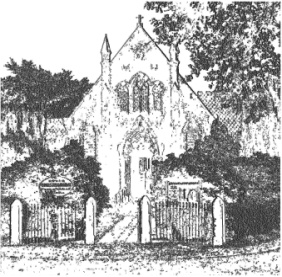 PARISH COUNCIL21st June  2017Dear Councillor,You are hereby requested to attendTHE MEETING OF THE PARISH COUNCILWHICH WILL BE HELD ONWEDNESDAY 5th July  2017 at 7.30 pm Plumley Village HallTo be conducted in accordance with the Agenda attached.David McGiffordDavid McGifford, Clerk to the Parish Council.Residents are encouraged to attend & members of the Press are welcomed.The Press and Public may not speak when the Council is in session unless invited to do so by the Chairman.Public Forum  7.30 pm -  Public comments will be taken before the Meeting commences but are restricted to 15 minutes unless the Chairman allows otherwise.Police Surgery to be confirmed Meeting AgendaApologies; To receive and accept apologies for absence from those members unable to attend.Declaration of interestsTo receive from Councillors any declarations of pecuniary and non-pecuniary interestsMinutes - To approve & sign the Minutes of the meeting on the 7th June 2017Cheshire East Council Matters: To receive a report on Cheshire East Council Matters.  Clerks Report – To receive Correspondence and to take decisions on items specified in Appendix 7/17 attached Reports of RTAFinancial Payments – To approve payments in Appendix 7/17 attached. Includes: Salaries & expenses.To receive any comments and reports by Councilors concerning transport, planning, footpaths, highways, Village Hall, Parish Plan, Community Pride, Community Resilience, Home watchNote -  When receiving reports and making resolutions perceived risks need to be identified and if necessary agreed actions required to mitigate them  General Highways issues – (Action log attached) GCPlanning JW17/2908M SMOKER INN, CHESTER ROAD, PLUMLEY17/3190M MOORFIELD, PLUMLEY MOOR ROAD17/1695M PLUMLEY SMITHY, CHESTER ROADCheshire Oil Development update DNHS2 CWReview frequency of meetings - AGNeighbourhood Plan Newsletter proposal CWMoorcroft benches and soft surface CWMeetings – To note feedback from meetings attended since the meeting 7th June  2017 and to note attendance to take place at meetings during July2017To receive any items for inclusion in the agenda for the next meeting, proposed to be held at 7.30pm on Wednesday 6th September 2017 in the Committee Room at Plumley Village Hall  Close MeetingAPPENDIX 7/175.0 Clerk’s Report5.1 Correspondence 5.2.  Road Traffic accidents - To note the occurrence of RTA’s since the last meeting	.6.  Financial Payments6.1 To note the current financial position *Business Premium Account Earmarked Reserves Donald Sterling Legacy                          367.67Donation for daffodil bulbs                      6.50Playing Fields provision                      3,550.007.1 Plumley Toft with Bexton Parish Council Action log update 5.17.2017A7.6Cheshire Homechoice NewsletterB7.6Letter of thanks Toft Church C9.6CEC Highways Enquiry Assessed - Enquiry 3285527D12.6Vehicle Online Shopping Fraud – N AlertE14.6Cheshire Homechoice NewsletterF14.617/2908M SMOKER INN, CHESTER ROAD, PLUMLEYG14.6Chalk Local Council Award Scheme IntroductionH14.6CEC Willaston Neighbourhood Plan submission  I21.6CEC Inspector's Final Report on the Examination of the Cheshire East Local Plan StrategyJ22.6ChALC BulletinK23.6CEC Replacement bin quotation and confirmation L27.617/3190M MOORFIELD, PLUMLEY MOOR ROAD, PLUMLEYM28.6Age UK Cheshire East's Newsletter - June 2017N28.617/1695M PLUMLEY SMITHY, CHESTER ROAD, PLUMLEYO28.6Can you help save our marvellous meadows – Cheshire Wildlife Trust PIncomeCommunity Account                   £*Business PremiumAccount £Balance brought forward 15771.026162.06Total15771.026162.06RefPayee£Clerk Salary D McGifford 225.00All Turf – seeds for station 135.60PAYE450.00Total Carried forwardMeetingIssue PersonAction Highways Enquiry number2015/16Christmas Tree Base – to receive the information from Kevin James AGAwaiting 16.3.17Visibility issue from Church WallDM / GCHighways enquiry numberLogged 27.3 response 21 daysCEC – Resolved ?328552016.3.17Visibility issue pulling out of Trouthall Lane DM / GCHighways enquiry numberLogged 27.3 response 21 daysCEC – Resolved ?328552116.3.17Blocked GullyDM / GCHighways enquiry numberLogged 27.3 response 21 daysCEC – to be programmed 328552216.3.17Plumley Moor Road BridgeInsufficient footpath widthDM / GCHighways enquiry numberLogged 27.3 response 21 daysCEC – Resolved ?328552416.3.17Road Rail Incursion issueDM / GCHighways enquiry numberLogged 27.3 response 21 daysCEC – Resolved ?328552516.3.17No footway leading to the Golden PheasantDM / GCHighways enquiry numberLogged 27.3 response 21 daysCEC – Resolved ?328552616.3.17Condition of signsDM / GCHighways enquiry numberLogged 27.3 response 21 daysNo Comment 328552716.3.17Crossroads issue with reduced visibility due to the hedges – Pinfold Lane DM / GCHighways enquiry numberLogged 27.3 response 21 daysCEC – Inspected satisfactory3285530Review of the junction of the A50 and Middlewich Road in Toft GWAgree how this needs to be progressed 5.4.176.7.16speeding around the Moorcroft estate posing a danger to children.It was agreed that signage would be looked into when delivering improvements to the Moorcroft play area  CWTo contact CEC to establish if speeding sign could be incorporated into play area 7.9.16Road alongside the Smoker public house, Cllr Walton agreed to ask Highways if it could be cut back as the road is narrow at that point.GW5.10.16Map provided by Norma Hall re gullies, DMMap forwarded to CEC (partly entered via website) N Hall verbally updated that progress and improvements had been made then left the meeting  Proposed that DM contact N Hall to establish any outstanding items 5.4.17Condition of trees on Trouthall LaneTBAReported tree risk on Trouthall Lane – agree next steps 5.4.17Garden refuse on Plumley Moor Road vergeDMClerk to write to relevant household actioned12.4.17Speedwatch interest PMRMr N Smith DMArticle in next newsletterCompleted 